Snezana SARASWATI PetrovicStudio SARASWATI @ HAC STUDIO X3 – address: 13040 Cerise Ave. Hawthorne CA 90250cell phone (213) 590 – 1705 -  www.snezanapetrovic.net – email:  snezana.petrovic@gmail.com EDUCATIONUniversity of California, Irvine, M.F.A. 1996	  	University of Belgrade, Yugoslavia, B.F.A. 1976 Yoga Nidra teacher 2014SOLO EXHIBITIONS2020	Ebb and Flow						State Historic Park, Los Angeles	Collateral Damage Invitational Installation 			START UP Art Fair- Venice, CA2019      	Collateral Damage-interactive video installation               	MOAH Cedar, Lancaster2015  	Bionic Garden	solo installation by invitation 		Beverly Hills Arts Fair2014      Hungry Ghost ,video installation	      			Kaminka House, Ashikaga, Japan2012	ARTchemy, sound/video installation			Brandstater Gallery, Riverside              	ARTchemy 2, sound/video installation	        		BLOK Gallery, Belgrade, SerbiaShapeShifterS, sound/video installation			Beacon Arts Building, LA2011   	FROM Here to There, sound/video installation   		PDC, Den Contemporary, LA2010	ShapeShifterS,  sound/video installation   			Papers Gallery, Univ. of RedlandsPG13 Strikes Again, paintings 				Twenty Four Hour Gallery, Pasadena2007	Labyrinth,  video installation 				Gallery ‘73, Belgrade, SerbiaYuan, video installation					Papers Gallery, University of Redlands, 2006	PG 13,  paintings						Irvine Valley College Gallery, IrvineTwo Persons EXHIBITION/Collaborations2018      Divertimento – performance art with Mark McConnell    	Inland Empire Museum of Art2017      	Avatars  paintings-3 solo shows 				LA ArtCORE, Brewery.  LA2016     	In Between Sun and Moon w/Takeshi Kanemura		Project Space Gallery, DTLA  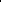 2016	The Shrine of Stolen Identities w/Steph Sidney		Gallery 825, LA2012	re: Create/ 2 artists collaboration 				PDC, Den Contemporary,LASELECTED GROUP EXHIBITIONS2020       5  Facets of Humanity				 FOCA – Los Angeles                We Are Here, Here We Are				 Durden and Ray, LA	Collaborate and Create                                                       Loft at Liz’s, LA2019	Voices of Ancient Palmyra Resounded		Robert and Frances Fullerton Museum of ArtSway curated by Chenhung Chen			Brand Library and Art Center, Glendale2018	Moon of Many Petals curated by Cindy Rinne	Inland Empire Museum of Art2017       Muses at MuzeuMM				MuzeuMM, Los Angeles2015      Telephone Game					Prohibition Gallery, Culver City	Mas Attack curatorial 				Torrance Art Museum, Torrance	International Women Artists	             		Latino Museum of Art	2014      From Her: The Women Artists About Women	 (curated)   Pico House Gallery, Los Angeles	New Baroque curated by Martha Otero		825 Gallery, Los Angeles2013	Luminocity curater by Liz Gordon			Liz’s Loft, Los Angeles	interACTIO 3 DIGITAL TRANSFER		Galerie G, OLOMOUC, Bratislava, Czech Republic2012	BAB invitational	curated by Renee Fox		1019 Winchester Gallery, Inglewood2011	Sculpture…Where is the END?			Museum Cvijet Zuzoric, Beograd, Serbia2010 	39Now				 	           Den Contemporary, Pacific Design Center, LA2009	Belgrade Drawing Biennial  			Cvijeta Zuzoric Museum, Belgrade, Serbia2007   	Fall Group Exhibition 				Barnsdall Park, Los Angeles, California	2004	Envisioning the Future curated by Cheryl Bookout	Arts Colony , Pomona, California1997	New Video Art 		  			Society for Photographic Education,LA1995  	Remember Yugoslavia	 		 Sherry Frumkin Gallery, Bergamot Station, SM1987	The Arts for Television				Museum of Contemporary Art, LA2019-2009 Gallery CURATOR2019     	Passing NotesValerie Yong Ock Kim			PAC Gallery, Crafton Hills CollegeKu’u Lai Makamae:My Precious Lei Mina Elison      Crafton Center, Crafton Hills CollegeDialogues: Nader Gergis & Emad Hamdy		PAC Gallery, Crafton Hills College2018 	Ulysses Jenkins Retrospective			LRC Gallery, Crafton Hills College	Reflections- Stephanie Sidney solo show		LRC Gallery, Crafton Hills College	Kalpana Vadnagara, solo show			LRC Gallery, Crafton Hills College2017   	From Abstraction to Minimalism -IEMA collection /	LRC Gallery, Crafton Hills College            	Art: Eyes on Healing -Japanese Parallels Art +Medicine  San Bernardino College District             	Precision & Soul-work by  Gershom Spruijt  		LRC Gallery, Crafton Hills College             2016    	Crossing-Chenghung Chen  			LRC Gallery, Crafton Hills College 2015    	Rachel Kaster - Solo Exhibition  			LRC Gallery, Crafton Hills College2014    	Waiting for Yves – Mary Sherman            		LRC Gallery, Crafton Hills College   2007-2002 PRODUCER2007	“Graffiti and Street Art” 			Block 45 Gallery, Belgrade, Serbia2005 	“BECOMING – LA CULTURE…A psychic center of the personality				 Performance Art Festival, Electric Lodge, Venice, California2002	“Supreme Being” by Richard Foreman	Stages Theatre Center, Los Angeles, California2002	“Search Engine” by Denise Duffield	 	Side Street Live Performance and Media Space, DTLAAWARDS, GRANTS AND HONORS2020		stARTup Art Fair-invitational	2019		Cultural Center for Innovation, Professional Development Quick Grant, San Francisco2018 		Professor of the Year- Crafton Hills College2014  		LA City Certificate of Appreciation for the exhibition: “From Her”2011		Ovations Award for costume design in the Large Theatre Category 		S.L.A.P. the A.I.R. Martha Vineyard’s  art residency2010		NEA Grant for production ”Song and Dances of Imaginary Lands”2005	 	OTiE award for Costume Design 1993– 1996 	UC  Regents Grant1988 		“Golden Arena,” award for the production design for the film Harms CaseInternational Film Festival in Pula, CroatiaTEACHINGPresent – 2005 Visiting Artist at University of Redlands, Redlands, CA2019-Professor Emerita in Arts, Crafton Hills College, Yucaipa, CA2018-1998 Tenure professor at Crafton Hills College, Yucaipa, CA2002-1998 Assistant Professor at California State University, Los AngelesPUBLIC/PRIVATE COLLECTIONS (short list)Sasse Museum of Art, formerly Inland Empire Museum of ArtDonkey Mills Art Center, Holualoa, Big IslandMuseum of Contemporary Art, Stedelijk Museum, NederlandsComputer Music Journal, Massachusetts Institute of Technology Library, MassachusettsLiz Goldner, art writer, Newport Beach, CaliforniaTheatre Museum, Belgrade, SerbiaUrbis Inc., Santa Monica, CaliforniaImperium Design, Newport Beach, California & Savannah, GeorgiaOvertone Industries, Beverly Hills, CaliforniaAleksandra Milicevic, Ph.D., PennsylvaniaArnaut Foundation, Belgrade, SerbiaStella Cetkovic, MFA, Podgorica, MontenegroMarco Schindelmann, MFA, Art Council Director Long Beach, CaliforniaAnneke Pearse, Vancouver, Canada